Zał. nr 3                                                                                                       do Regulaminu                  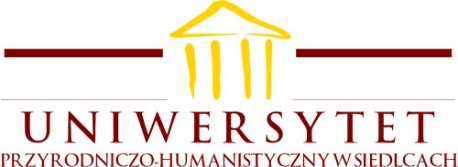 DANE OSOBOWE:Nazwisko i imię ………………………………………………………………………………………………….…  PESEL.................... nr albumu………………………….……Wydział ……………………………………………….............  rok studiów..........................Dyscyplina studiów..……………………………………………………………………………………………………………………...........Forma studiów:  stacjonarne / niestacjonarne *                 Adres stałego miejsca zamieszkania…………………………………………………………………….……………………….......….......                                                                                                                                                                                                                                                                                                                                                                                                                                                                                     ……………………………………………………………………………………………………………………………………………………..                                                                                                                                                         Nr telefonu ……………………………………..…………………    adres  e-mail……………………………………………….......……....WNIOSEK O PRZYZNANIE ZAPOMOGI W ROKU AKADEMICKIM 20…./20….1. Rodzina moja składa się z ………. osób. Miesięczny dochód na osobę wynosi …………………………......……zł.2. W bieżącym roku akademickim otrzymuję stypendium socjalne w wysokości ………..……………………………zł.3. W bieżącym roku akademickim otrzymałem/am zapomogę w wysokości ………………………………….……….zł    z tytułu    ……………………………………………………………………………………………………………..…………………..........4. Aktualnie ubiegam się o przyznanie zapomogi z tytułu……………………………………….………………………….......................   ……………………………………………………………………………………………………………………………….…………….........5. Uzasadnienie wniosku ………………………………………………………………………………….……………….............................  ……………………………………………………………………………………………………………………….……………………..........6.Powyższą sytuację potwierdzam dokumentami w załączeniu.Siedlce, dnia …………..20…. r.                                                                             ……………………………………………ŚWIADOMY/A ODPOWIEDZIALNOŚCI KARNEJ ZA PODANIE NIEPRAWDZIWYCH DANYCH (art. 233 § 1 KK1) OŚWIADCZAM, ŻE:   dane zawarte we wniosku oraz dokumenty dołączone do wniosku są zgodne ze stanem faktycznym oraz stanowią komplet dokumentacji;studiuję jednocześnie: NIE*)  TAK*) - (podać nazwę uczelni, dyscyplinę, rok) ........................................................................................................................................................................................................................................................................................................................................................ukończyłem/łam studia doktoranckie : NIE*) TAK *) - ( podać wszystkie dotychczas ukończone studia doktoranckie  oraz datę ukończenia, nazwę uczelni) ……………………………..................................nie ubiegam się o przyznanie świadczeń pomocy materialnej na innych studiach doktoranckich;jestem: TAK*) NIE*) kandydatem na żołnierza zawodowego / żołnierzem zawodowym*) który podjął studia na podstawie skierowania przez właściwy organ wojskowy lub otrzymał pomoc w związku z pobieraniem nauki na podstawie przepisów o służbie wojskowej żołnierzy zawodowych*).funkcjonariuszem służb państwowych w służbie kandydackiej / funkcjonariuszem służb państwowych*), który podjął studia na podstawie skierowania lub zgody właściwego przełożonego i otrzymał pomoc w związku z pobieraniem nauki na podstawie przepisów o służbie*); zapoznałem/zapoznałam się z Regulaminem ustalania wysokości, przyznawania i wypłacania świadczeń pomocy materialnej dla doktorantów UPH;w przypadku zmian w treści oświadczenia zawartego w pkt 3 zobowiązuję się niezwłocznie powiadomić pisemnie o tym fakcie Komisję oraz wyrażam zgodę na zmianę decyzji stypendialnej. Zgodnie z ustawą o ochronie danych osobowych (Dz. U. z 2016 r. poz. 922 ze zm.) wyrażam zgodę na przetwarzanie przez UPH moich danych osobowych w zakresie dotyczącym postępowania                           o przyznanie świadczeń pomocy materialnej. Siedlce, dnia …………..20…. r.                                                                            ……………………………………………                                                                                                                                              podpis doktorantaDECYZJA DOKTORANCKIEJ KOMISJI STYPENDIALNEJ     Przyznano zapomogę w kwocie   ……………… zł z tytułu …………………………………………………………………......................Nie przyznano zapomogi z powodu…………………………………………………………..…………………………………...........….....Podpisy członków DKS 								                     																		…………………………………………………………………..Siedlce, dnia…………..20….. r.                                                                                    pieczątka i podpis Przewodniczącego DKSDECYZJA ODWOŁAWCZEJ DOKTORANCKIEJ KOMISJI STYPENDIALNEJ …………………………………………………………………………………………………………………………………......………………………………………………………………………………………………………………………………………Podpisy członków ODKS:                                                                            …………………………………………………………………...                                                                                                                                                                      pieczątka i podpis Przewodniczącego ODKS                                                                                                                                                                                                                                                                                                                                                                  Siedlce, dnia …………………20…....r.      ____________________________* właściwe podkreślić  numer rachunku bankowego doktoranta wnioskodawcy numer rachunku bankowego doktoranta wnioskodawcy numer rachunku bankowego doktoranta wnioskodawcy numer rachunku bankowego doktoranta wnioskodawcy numer rachunku bankowego doktoranta wnioskodawcy numer rachunku bankowego doktoranta wnioskodawcy numer rachunku bankowego doktoranta wnioskodawcy numer rachunku bankowego doktoranta wnioskodawcy numer rachunku bankowego doktoranta wnioskodawcy numer rachunku bankowego doktoranta wnioskodawcy numer rachunku bankowego doktoranta wnioskodawcy numer rachunku bankowego doktoranta wnioskodawcy numer rachunku bankowego doktoranta wnioskodawcy numer rachunku bankowego doktoranta wnioskodawcy numer rachunku bankowego doktoranta wnioskodawcy numer rachunku bankowego doktoranta wnioskodawcy numer rachunku bankowego doktoranta wnioskodawcy numer rachunku bankowego doktoranta wnioskodawcy numer rachunku bankowego doktoranta wnioskodawcy numer rachunku bankowego doktoranta wnioskodawcy numer rachunku bankowego doktoranta wnioskodawcy numer rachunku bankowego doktoranta wnioskodawcy numer rachunku bankowego doktoranta wnioskodawcy numer rachunku bankowego doktoranta wnioskodawcy numer rachunku bankowego doktoranta wnioskodawcy numer rachunku bankowego doktoranta wnioskodawcy